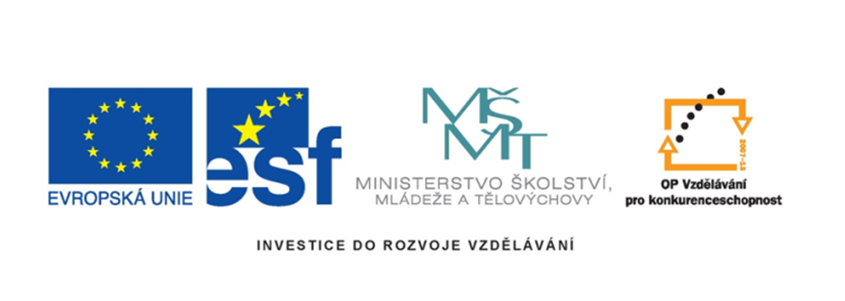 Název projektu: šablony ŠpičákČíslo projektu: CZ.1.07/1.4.00/21.2735Šablona: III/2Autor výukového materiálu: Mgr. Iveta HonzejkováVýukový materiál vytvořen: 18.4.2012Výukový materiál je určen: 2. RočníkČlověk a jeho svět 32_191_zdraví _46Anotace:                       Pracovní list je vytvořen pro žáky druhých tříd a je                                        zaměřen na zdravý životní styl.Autor:                            Mgr. Iveta  Honzejková               Jazyk:                            ČeštinaOčekávaný výstup:     Základní znalosti o zdravém životním stylu.Speciální vzdělávací potřeby:  ŽádnéKlíčová slova:               zdraví, životní styl, druhy ovoce a zeleniny, sport Druh učebního materiálu: Pracovní listDruh interaktivity:      AktivitaCílová skupina:            ŽákStupeň a typ  vzdělávání :   Základní vzdělávání – první stupeň – první obdobíTypická věková  skupina :  7-8 letCelková velikost: 136 kBPoužité zdroje:Smart Notebook 11 – klipartMS office 2010 - klipartVybarvi políčka se 17 názvy zeleniny, přepiš je na linky. Ze zbylých písmenek zjistíš, co se dá z těchto druhů zeleniny připravit.Z výběru vedle tabulky vyber zeleninu a zapiš ji do políček. Slovo ze šedých políček zapiš do věty pod tabulkou (pozor začíná odspodu).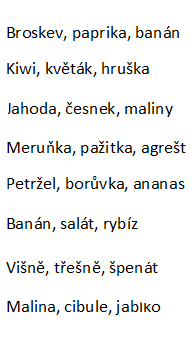 Ke zdraví vede ___________________________  přes zeleninu, ovoce a zdravý životní styl s dostatkem pohybu.EKEDLUBNAPAPČAROBMARBAKEJTPACELERTTTAOAŠPENÁTIIRRKPELUBICZŽŽCHURÍPÓREKOAEÁRILTÁLASNPLRKKEJNČESNEKHAAZÝELOZAFCH